РОССИЙСКАЯ ФЕДЕРАЦИЯЧеремховский район Иркутская областьОнотское муниципальное образованиеАДМИНИСТРАЦИЯП О С Т А Н О В Л Е Н И Еот 15.06.2017  № 119с. ОнотОб утверждении перечня объектов, находящихся в собственности Онотского муниципального образования, в отношении которых планируется заключение концессионных соглашений в 2017 годуВ соответствии со статьей 4 Федерального закона от 21.07.2005 № 115-ФЗ «О концессионных соглашениях», Федеральным законом № 131-ФЗ от 06.10.2003 «Об общих принципах организации местного самоуправления в Российской Федерации», статьями 32, 43 Устава Онотского муниципального образования, администрация Онотского муниципального образованияпостановляет: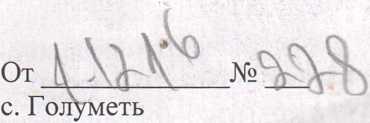 1. Утвердить перечень объектов коммунальной инфраструктуры, находящихся в муниципальной собственности, пользовании Онотского сельского поселения, в отношении которых планируется заключение концессионных соглашений (приложение).2. Разместить перечень объектов, в отношении которых планируется заключение концессионных соглашений в 2017 году на официальном сайте Российской Федерации в информационно-телекоммуникационной сети Интернет www.torgi.gov.ru и на официальном сайте cher.irkobl.ru в разделе «Поселения района», подраздел «Онотского муниципальное образование»3. Контроль за исполнением настоящего постановления возложить на главу администрации Онотского муниципального образования О.М. Головкову.Глава Онотскогомуниципального образования                                                                  О.М. ГоловковаЕрмакова В.В. 89248200780Приложение №1К постановлению администрацииОнотского муниципального образования№ п/пНаименование объекта, перечень оборудованияЕдиница измеренияКол-воединиц12341Сооружение водонапорной башни, фундамент бетонный ленточный, стены и наружная отделка из бруса, площадь 22,5 кв.м., высотой 8,0м, крыша шифер, полы бетонные, 1970 т.п., расположенное по адресу: Иркутская область, Черемховский район, с. Онот, ул. Школьная, 19а22,5кв.м12здание котельной - общая площадь котельной 94,8 кв.м., расположенное по адресу: Иркутская область, Черемховский район с. Онот, ул. Школьная, 19а 1970 г.п., фундамент бетонный, стены брусчатые, высотой 3,6 м., перекрытия деревянные  с оборудованием94,8кв.м13Сети теплоснабжения: - d трубы –  протяженностью  с. Онот, ул. Школьная  севернее от котельной № 1 по ул. Школьная д. № 19 а  до школы по ул. Школьная д. № 19;  западнее от котельной № 1 по ул. Школьная д. № 19 а до д. № 10 по ул. Школьная;  северо-западнее от д. № 10 по ул. Школьная до д. № 1 по ул. Лермонтова; - d трубы –  протяженностью  ул. Набережная , северо-восточнее от котельной № 1 по ул. Школьная д. № 19 а  до д. № 3 по ул. Набережная;  южнее  от д. № 3 по ул. Набережная до д. № 7 по ул. Набережная; - d трубы –  протяженностью   ул. Советская   южнее от котельной № 1 по ул. Школьная  д. № 19 а до д. № 3 по ул. Советская1200м14Сети водоснабжения: - d трубы –  протяженностью  с. Онот, ул. Школьная  севернее от котельной № 1 по ул. Школьная д. № 19 а  до школы по ул. Школьная д. № 19;  западнее от котельной № 1 по ул. Школьная д. № 19 а до д. № 10 по ул. Школьная;  северо-западнее от д. № 10 по ул. Школьная до д. № 1 по ул. Лермонтова; - d трубы –  протяженностью  ул. Набережная , северо-восточнее от котельной № 1 по ул. Школьная д. № 19 а  до д. № 3 по ул. Набережная;  южнее  от д. № 3 по ул. Набережная до д. № 7 по ул. Набережная; - d трубы –  протяженностью   ул. Советская   южнее от котельной № 1 по ул. Школьная  д. № 19 а до д. № 3 по ул. Советская1200м1